ETHICS AND ANTI- CORRUPTION COMMISSION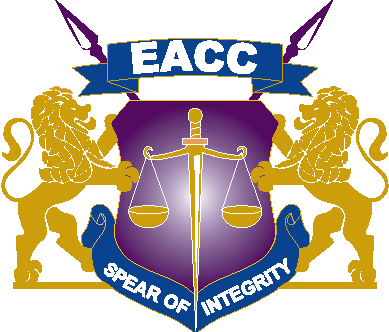 ADDENDUM ONE 	OF 	6th March 2020BID CLARIFICATIONSPROCUREMENT OF INTELLIGENCE ANALYSIS SOFTWARETENDER NO. EACC/36/2019-2020	IFMIS NO.784284QueryEACC’s RESPONSEWhich are the specific/final Technical Specifications? The final/specific Technical specifications are as below;Compliance to Technical Specificationsi.2 Licenses Upgrade  SPECIFICATIONS